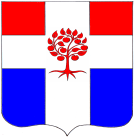 Администрациямуниципального образования  Плодовское  сельское  поселениемуниципального образования  Приозерский  муниципальный районЛенинградской  областиП О С Т А Н О В Л Е Н И Еот  06 февраля  2017  года                         №  18В целях совершенствования правового регулирования в сфере противодействия коррупции на территории муниципального образования Плодовское сельское поселение, обеспечения прозрачности деятельности органа местного самоуправления, в соответствии с Федеральным законом от 6 октября 2003 года № 131-ФЗ «Об общих принципах организации местного самоуправления в Российской Федерации», Федеральным законом от 25 декабря 2008 года № 273-ФЗ «О противодействии коррупции», Законом Ленинградской области от 08 февраля 2010 года № 1-оз «О противодействии коррупции в органах государственной власти Ленинградской области и органах местного самоуправления Ленинградской области», в соответствии с Указом Президента Российской Федерации от 01 апреля 2016 года № 147 «О национальном плане противодействия коррупции на 2016-2017 годы», руководствуясь Уставом муниципального образования Плодовское сельское поселение, администрация муниципального образования Плодовское сельское поселение  ПОСТАНОВЛЯЕТ:Утвердить план мероприятий по противодействию коррупции в муниципальном образовании Плодовское сельское поселение на 2017 год (приложение № 1).Специалисту администрации, ответственному за кадровую работу, ознакомить сотрудников администрации с настоящим постановлением под подпись.Опубликовать настоящее постановление в средствах массовой информации и на официальном сайте по адресу http://plodovskoe.spblenobl.ru/.Настоящее постановление вступает в силу со дня его подписания.Контроль за исполнением постановления оставляю за собой.И.о.главы администрации                                                                                        С. В. ГаннычС приложением к настоящему постановлению можно ознакомиться на официальном сайте МО по адресу http://plodovskoe.spblenobl.ru/.Об     утверждении      Плана    мероприятий   по противодействию коррупции  в муниципальном образовании    Плодовское  сельское  поселениена 2017 год 